День десятыйДень творчестваДесятый день был посвящён окружающей среде. Общение с природой содействует развитию эстетических чувств, бережного отношения к окружающему миру.Начался он с беседы «Береги природу России», где ребята активно обсуждали данную тему. Также в рамках Дня экологии был проведен конкурс рисунков «У моей России синие глаза». Все свои творческие умения ребята проявили в конкурсе рисунков на асфальте «Государственные символы России».День прошел весело и интересно. Победители по итогам викторины и конкурса рисунков были награждены грамотами.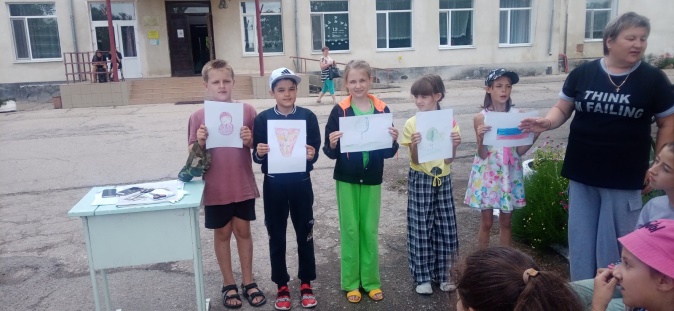 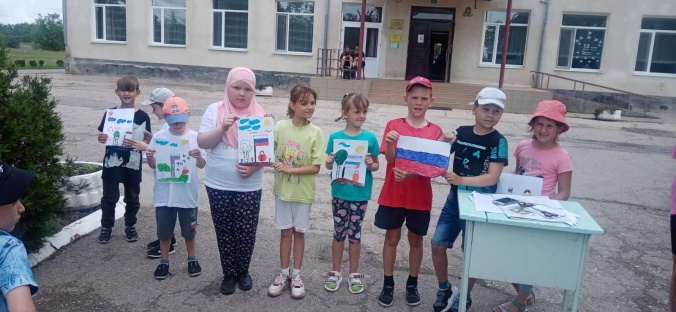 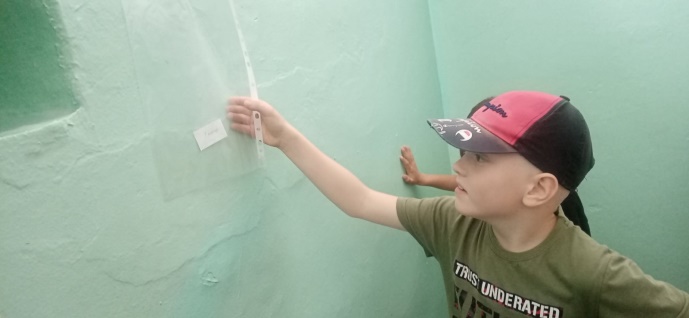 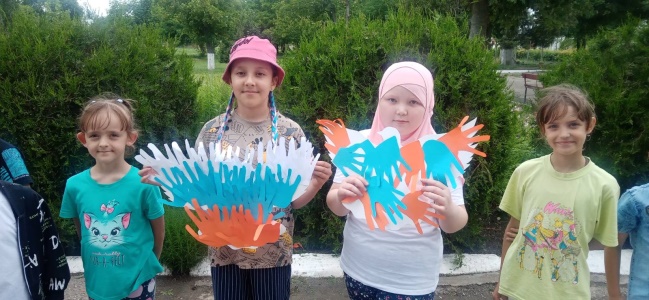 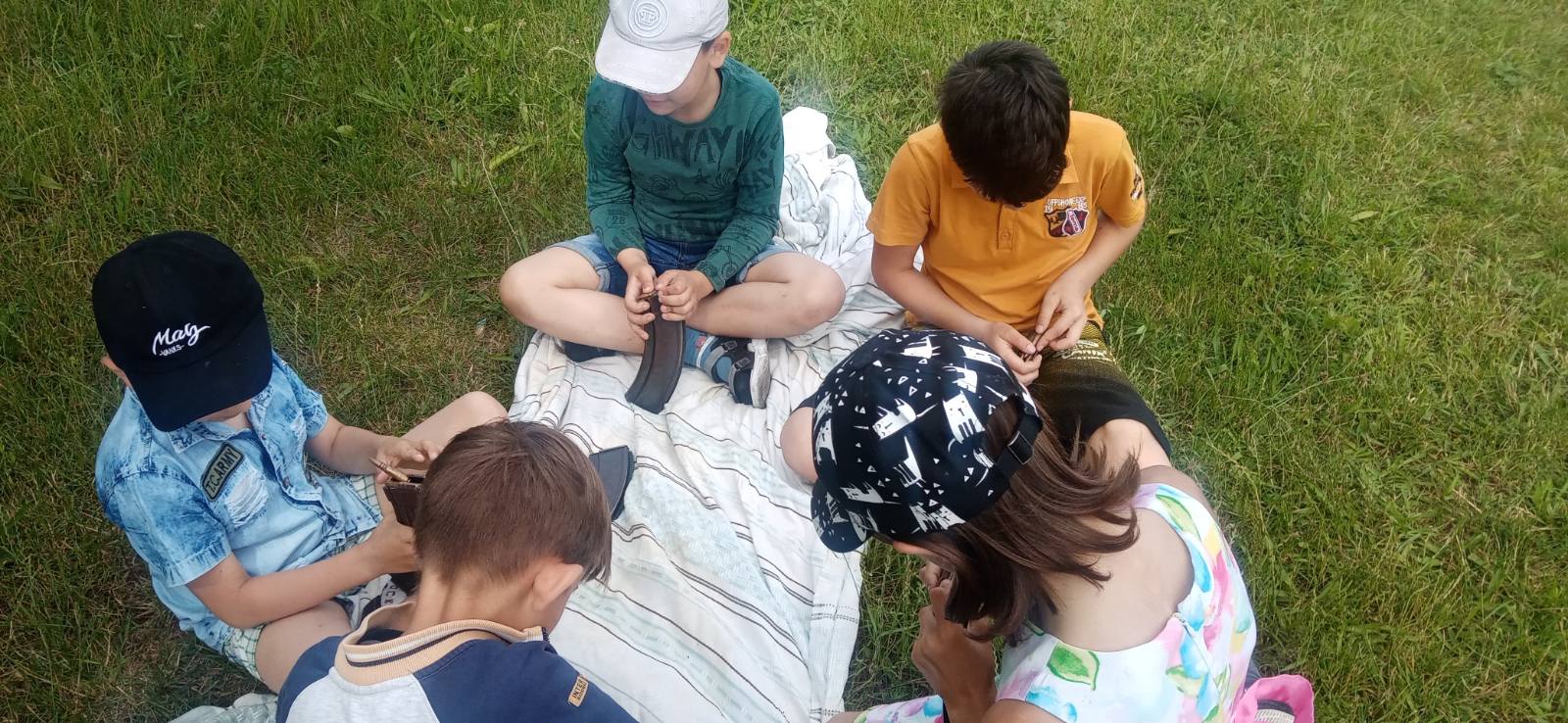 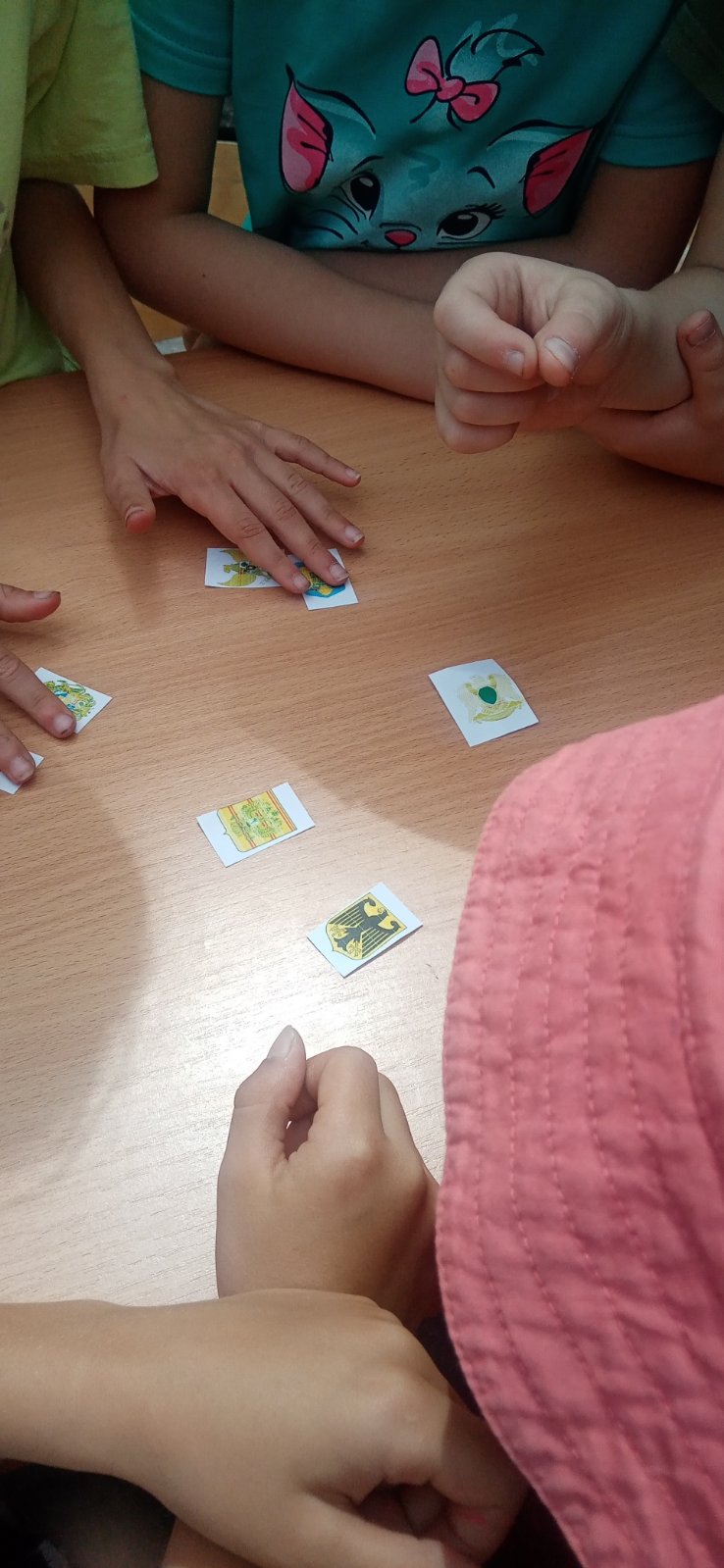 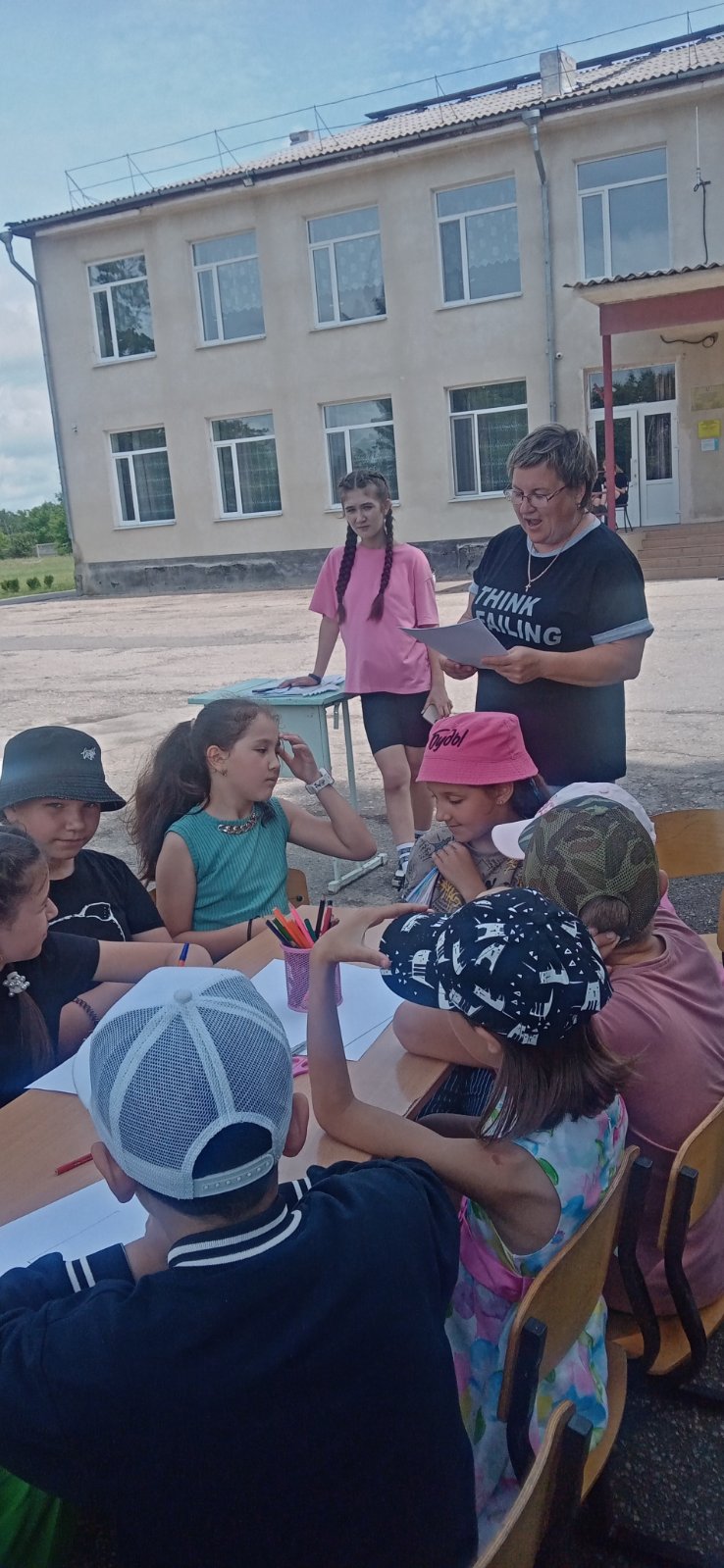 